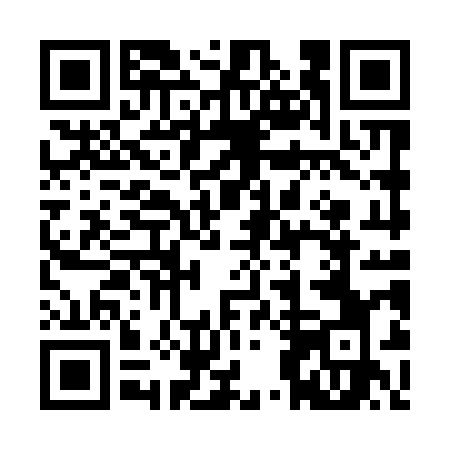 Ramadan times for Lowicz Walecki, PolandMon 11 Mar 2024 - Wed 10 Apr 2024High Latitude Method: Angle Based RulePrayer Calculation Method: Muslim World LeagueAsar Calculation Method: HanafiPrayer times provided by https://www.salahtimes.comDateDayFajrSuhurSunriseDhuhrAsrIftarMaghribIsha11Mon4:234:236:1912:063:565:535:537:4312Tue4:204:206:1712:053:575:555:557:4513Wed4:174:176:1412:053:595:575:577:4714Thu4:154:156:1212:054:005:595:597:4915Fri4:124:126:1012:054:026:016:017:5116Sat4:094:096:0712:044:036:036:037:5317Sun4:074:076:0512:044:056:046:047:5518Mon4:044:046:0212:044:066:066:067:5819Tue4:014:016:0012:034:086:086:088:0020Wed3:593:595:5812:034:096:106:108:0221Thu3:563:565:5512:034:116:126:128:0422Fri3:533:535:5312:034:126:146:148:0623Sat3:503:505:5012:024:136:156:158:0824Sun3:473:475:4812:024:156:176:178:1125Mon3:443:445:4512:024:166:196:198:1326Tue3:413:415:4312:014:186:216:218:1527Wed3:393:395:4112:014:196:236:238:1728Thu3:363:365:3812:014:206:246:248:2029Fri3:333:335:3612:004:226:266:268:2230Sat3:303:305:3312:004:236:286:288:2431Sun4:274:276:311:005:257:307:309:271Mon4:244:246:291:005:267:327:329:292Tue4:204:206:2612:595:277:347:349:313Wed4:174:176:2412:595:297:357:359:344Thu4:144:146:2112:595:307:377:379:365Fri4:114:116:1912:585:317:397:399:396Sat4:084:086:1712:585:327:417:419:417Sun4:054:056:1412:585:347:437:439:448Mon4:014:016:1212:585:357:447:449:479Tue3:583:586:0912:575:367:467:469:4910Wed3:553:556:0712:575:387:487:489:52